PUREEDGE VOIP USER GUIDEPolycom VVX SeriesUsing the PhoneAnswer a CallPick up handset-or-Press Speaker button 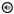 -or-Press Headset button  (if using a headset)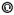 Answer Call Ringing at Other Extension (Directed Call-Pickup)Dial *8 + Extension Number of ringing phonePress SEND softkeyMake a CallPick up handset-or-Press Speaker button -or-Press Headset button  (if using a headset)Dial either an Extension number or Telephone Number (no need for preceding “9”)Press SendIntercom CallingAn Intercom Call can be made to an extension. This will cause the phone to ring once and then automatically go into Speakerphone modeDial *1 + Extension NumberPress Send SoftkeyIgnore Incoming Calls Ignore or silence a call to stop your phone from ringing. Even though the call is ignored, your phone will still display the incoming call notification so you can still answer the call. press Ignore or Silence softkey The Incoming Call window disappears and your phone stops ringingReject Incoming Calls Reject a call to stop your phone from ringing and send the call directly to voice mail. Calls you reject display in your Recent Calls list. Rejecting calls is not available for shared lines. Press Reject softkey. The call goes directly to voice mail.MutePressing the Mute button  while on a call will mute the microphone.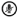 Press again to unmuteVolumeUse the +/- keys  at the bottom of the phone: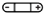 While phone is idleAdjusts Ring VolumeWhile on handset/speaker/headsetAdjusts call volumeTransferBlind TransferWhile on a call:Press Transfer Key or Transfer SoftkeyDial the other party (extension or outside phone number)Press SendSupervised TransferWhile on a call:Press Transfer Key or Transfer SoftkeyPress the Consultative SoftkeyDial the other party (extension or outside phone number)Press SendAfter hearing ringback tone or talking to other party, press Transfer key againTransfer Direct to VoicemailWhile on a call:Press Transfer key or Transfer SoftkeyDial Extension Number + * (star)Press SendHoldHold is used when you expect to retrieve the call from the same phoneWhile on a call:Press Hold Key 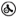 To retrieve call, press blinking red line keyParkPark can be thought of as a “System-Wide Hold”. It is used to place a call on hold and then retrieve it from any phone on the system.Place a Call Into ParkWhile on a call:Press available Park buttonCall will be released from phone and Park button will light red on all phonesRetrieve Call From ParkPress blinking Park button-or-Dial *71 + Park Orbit (i.e. *711, *712, etc)Press SendPagingTo Send a Page:Press the PAGING softkeyFrom the Paging Group list, select the paging group to send the page toSupport (1) = All but phones that are on a call or in DND modePriority (24) = All but phones in DND modeEmergency (25) = All phonesPress PAGE softkeyBegin speakingPress END PAGE softkey or hang upTo increase the volume of pages, press the +/- keys while a page is occurring. 3-way CallingCall the first partyAfter the call connects, press the More softkey and then the Confrnc softkeyDial and connect with the second party and press Confrnc again. From Lines or Calls view, you can: Press Hold to hold all participants. Press End Call to remove yourself from the call, but keep the other participants connected. Press Manage (if available) to manage each participant. Press Split to end the conference and hold all participants. Do Not DisturbWhen a Standard Extension’s phone is placed in Do Not Disturb, calls will be blocked on that phone and will instead follow the If Busy setting that will be discussed in the PureEdge Portal chapterTo toggle Do Not Disturb on and off:Press DND softkeyOrPress DND icon on Home screen The DND icon will appear on the display next to the extension number when set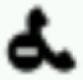 Call CenterTo log in to queue, dial   * 0 1 + Agent CodeTo log out of queue, dial   * 0 0 + Agent CodeTo pause or 'make busy' in queue, dial   * 0 2 + Pause Code + Agent Code.To un-pause or remove 'make busy' status from queue, dial   * 0 3 + Agent CodeVoicemailAccessing VoicemailFrom a Standard ExtensionPress the Envelope button on the phoneEnter your password followed by #From any phoneDial * + Extension NumberEnter your password followed by #Remote accessCall phone number that is answered by an Auto AttendantWhen auto attendant answers, press “#”When you hear the prompt enter your extension numberWhen you hear the prompt Enter your password + “#”First Time EnrollmentYour Extension Number is your Default PasswordThe first time that you log into your mailbox, you will be asked to perform the following tasks:Change your passwordRecord your nameRecord an Unavailable GreetingRecord a Busy GreetingIt is recommended that all four tasks be performed as the voicemail system will remind of you of any missed steps whenever you log into the mailbox.The Recorded Name is especially necessary for proper operation of the Dial-By-Name directory in the Auto Attendant.Main Menu Option:
      1.  New/Old messages ( *-asterisk=rewind; #=fast fwd. )
      2.  Change folders 
      3.  Advanced options
          1. Leave msg. for another user
          *. Return to main menu
      0.  Mailbox options    
          1. Record unavailable greeting
          2. Record busy greeting
          3. Record name
          4. Record temporary greeting
          5. Change password
          *. Return to main menu
      *.  Help
      #. ExitMessage Options:
      3.  Advanced options      
          1. Send reply
          3. Hear envelope (date/time, phone number of caller)
          5. Leave msg. for another user
          *. Return to main menu
      5. Repeat current msg.
      6. Play next msg.
      7. Delete
      8. Forward to another user
      9. Save to folder
          0.  New      
          1.  Old 
          2.  Work
          3.  Family
          4.  Friends
           *.  Help
           #. ExitHosted FaxReceiving a Fax.Each hosted fax number will point to an email address specified on the account. The receiving number will send a PDF copy of the fax to that email.Sending a Fax.Compose an email from the mailbox associated with the fax number you are authorized to send from. Attach the PDF you would like to send. In the email address field, enter the 1+phone number@faxhd.com (example: 15704453369@faxhd.com). The system will convert to a fax and send out. 